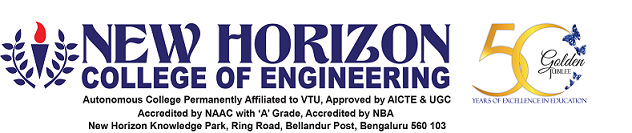 RE-REGISTRATION FORM – BE/PG ProgrammeODD Semester Academic Year 2021-22Name of the Student	: __________________________________USN: ______________________Department		:__________________________________________________Email-ID		:________________________________ Mobile No : ________________I wish to re-register myself for the following course:Details of fee paid:     Registration fee = Rs.2500+Rs.1500 per credit Amount paid	      : Rs._______________________________________Online fee receipt No.: _____________________________________(attach original)Signature of the Student		          Signature of the Mentor	                Signature of HODNote:Copies of Grade Cards should be attached along with the application.When registering for courses in different semester, registration will be accepted only when there is no clash in time table.The total number of credits should be within the limits as per the Guidelines of NHCE._______________________________________________________________________________________________________________________________________                              RECOMMENDATION / REMARKS OF ACCOUNTS OFFICE	Signature of the Director Accounts with SealSl NoCourse TitleCourse CodeSemesterCreditsFEES  = Rs.(1500X  total credits ) + 2500 =Ex: (1500 X  3 )+2500(one time ) = 4500+2500=Rs.7000FEES  = Rs.(1500X  total credits ) + 2500 =Ex: (1500 X  3 )+2500(one time ) = 4500+2500=Rs.7000FEES  = Rs.(1500X  total credits ) + 2500 =Ex: (1500 X  3 )+2500(one time ) = 4500+2500=Rs.7000FEES  = Rs.(1500X  total credits ) + 2500 =Ex: (1500 X  3 )+2500(one time ) = 4500+2500=Rs.7000